null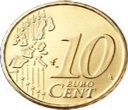 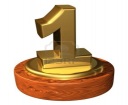 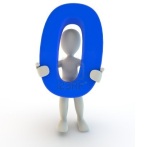 eins                                                                   zehn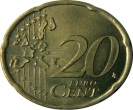 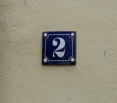  zwei                                                                  zwanzig                            Όλες οι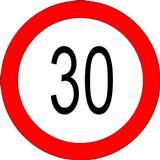 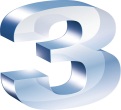 drei                                                                  dreißig                               δεκάδες έχουν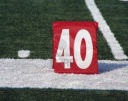 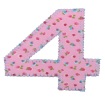 vier                                                                 vierzig                                 κατάληξη - zig,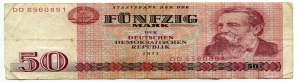 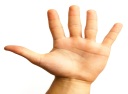 fünf                                                                  fünfzig                                εκτός από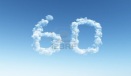 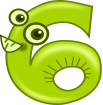 sechs                                                                sechzig                                το30, που η 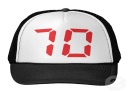 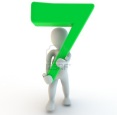 sieben                                                            siebzig                                   κατάληξη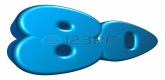 acht                                                                achtzig                                   είναι –ßig.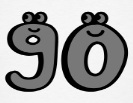 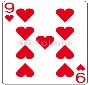 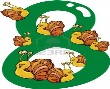 neun                                                                neunzig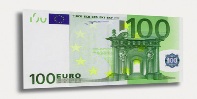 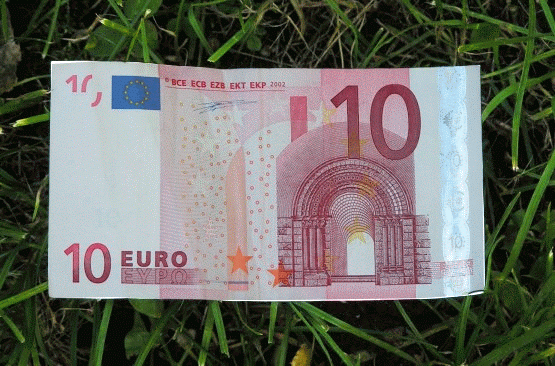   zehn                                                               hundert  oder  einhundert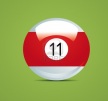 elf                                      Πρώτα οι μονάδες, μετά η λέξη „και“ και μετά οι δεκάδες.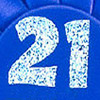 zwölf                                                                einundzwanzig         Ο αριθμός γράφεται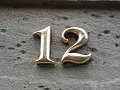  dreizehn                                                         einunddreißig             ενωμένος. Το ein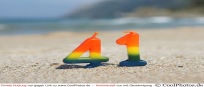 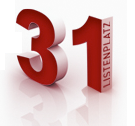 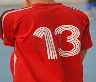 vierzehn                                                         einundvierzig  κτλ.   χωρίς   –s στο τέλος,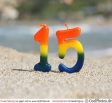 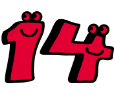 fünfzehn                                                                              όταν είναι μέσα στον αριθμό.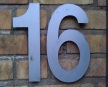 sechzehn !                 6                      sechs                       7                     sieben   	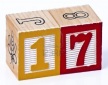 siebzehn !                16                      sechzehn                 17                 siebzehn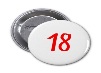  achtzehn                    60                  sechzig                      70                  siebzig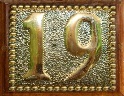  neunzehn                  66                  sechsundsechzig        77                siebenundsiebzig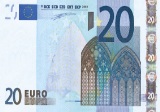    zwanzigdie Zahl, -en= αριθμόςdie Nummer, -n= νούμεροdie Ziffer, -n= ψηφίο